ALLEGATO B - AUTOVALUTAZIONE DEI TITOLI PER LA FIGURA PER IL SUPPORTO TECNICO OPERATIVO SPECIALISTICOProgetto PNRR – Missione 4: Istruzione e ricerca – Componente 1 – Investimento 3.2: Scuola4.0 – Azione 1 – Next Generation Classroom – Ambienti di apprendimento innovativi” - SCUOLA 4.0 – A SCUOLA DI FUTURO Codice M4C1I3.2-2022-961-P-21573CUP: I34D23000400006Al Dirigente ScolasticoIstituto Comprensivo “Valle del Fino” di Castiglione M.R.(TE)Il/la sottoscritto/a_____________________________________________________________nato/a a _______________________________________________ il ____________________codice fiscale |__|__|__|__|__|__|__|__|__|__|__|__|__|__|__|__|DICHIARAsotto la propria responsabilità di essere in possesso:GRIGLIA DI VALUTAZIONE DEI TITOLICriteri di valutazione come riportati all’art. 10 dell’avviso di selezionen. riferimentodelcurriculumda compilarea cura delcandidatoda compilarea cura dellacommissioneDESCRIZIONEPUNTITITOLO DI STUDIODiplomadiistruzione15secondaria di secondo gradoattualmentel’accessovalidoalperprofiloprofessionale di AssistenteAmministrativoDiplomasecondaria di primo gradoAttestatoprofessionalediistruzione151010diqualificaCompetenzeinformatichecertificate (ECDL, EIPASS…)2punti per ogni titolo - max10 puntiTITOLI DI SERVIZIOAnzianità dieffettivamente svolto nelprofilo di attualeappartenenza 2 punti perservizio101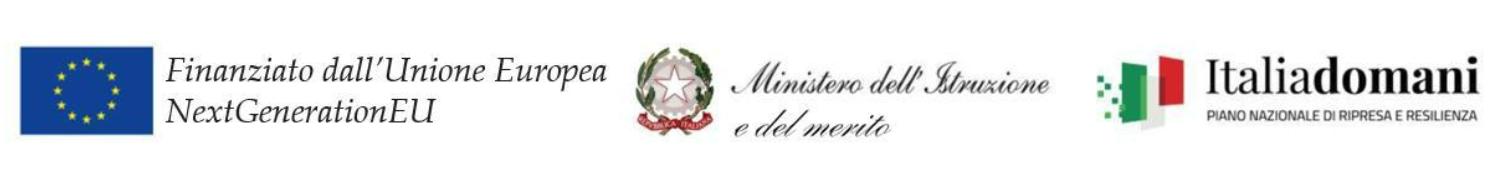 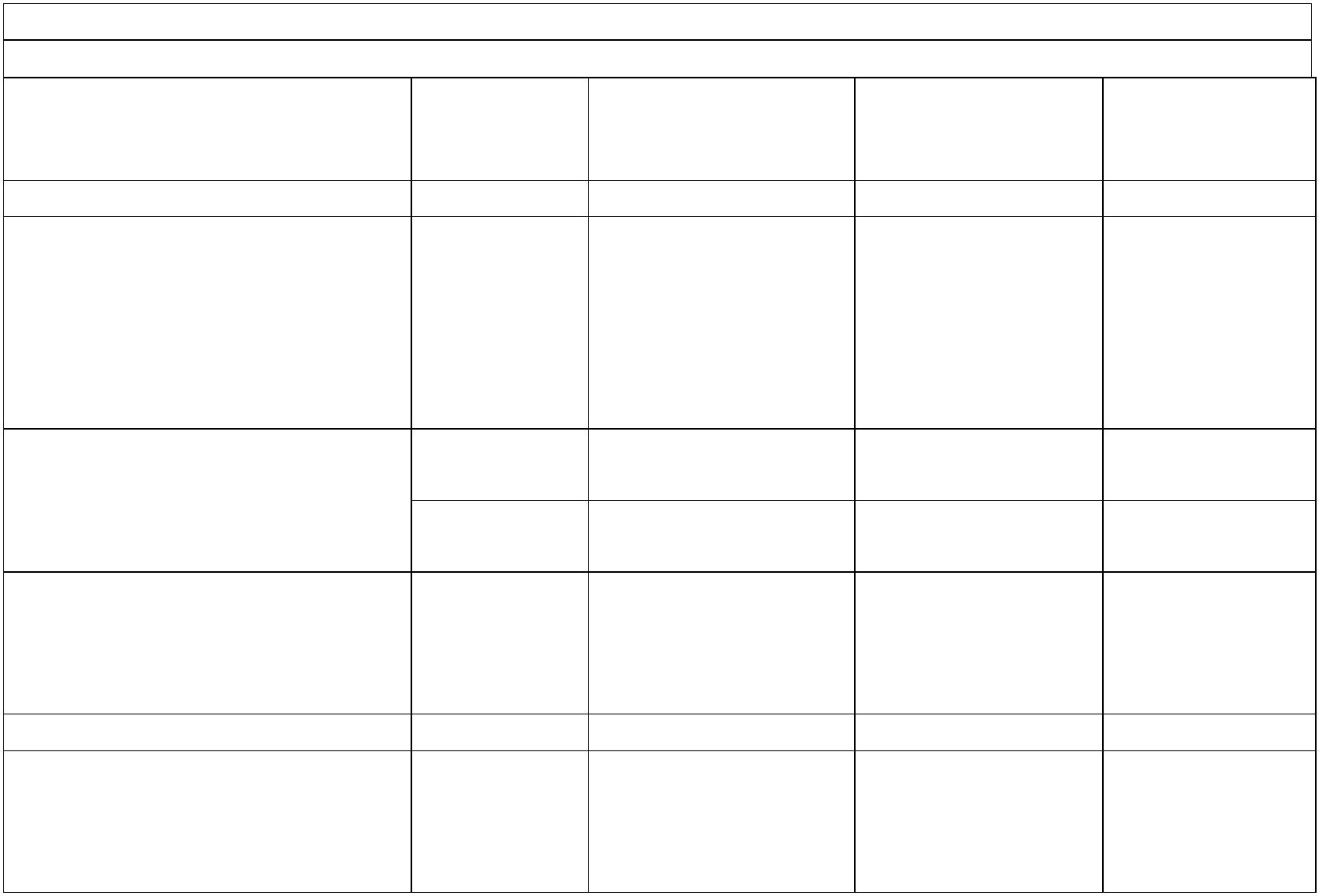 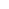 ogni anno - max 10 anniEsperienze lavorative inprogetti PON 2 punti perogni esperienza - max 101030Personalecon esperienze di utilizzodella piattaforma fondistrutturali per la gestionedegli interventi (GPU)amministrativoegestione finanziaria fondistrutturali sul portale SIDI(SIF) e pregressa esperienzadi assistenza amministrativaper interventi FSE (6 puntiper esperienza max 30punti)Il/la sottoscritto/a, ai sensi della legge 196/03, autorizza e alle successive modifiche eintegrazioni GDPR 679/2016, autorizza Istituto Comprensivo “Valle del Fino” di Castiglione M.R. (TE) al trattamento dei dati contenuti nella presente autocertificazione esclusivamente nell’ambito e per i fini istituzionali della Pubblica AmministrazioneData___________________ firma____________________________________________2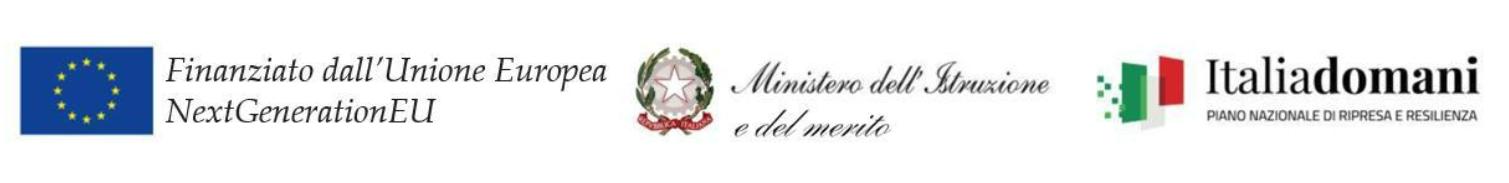 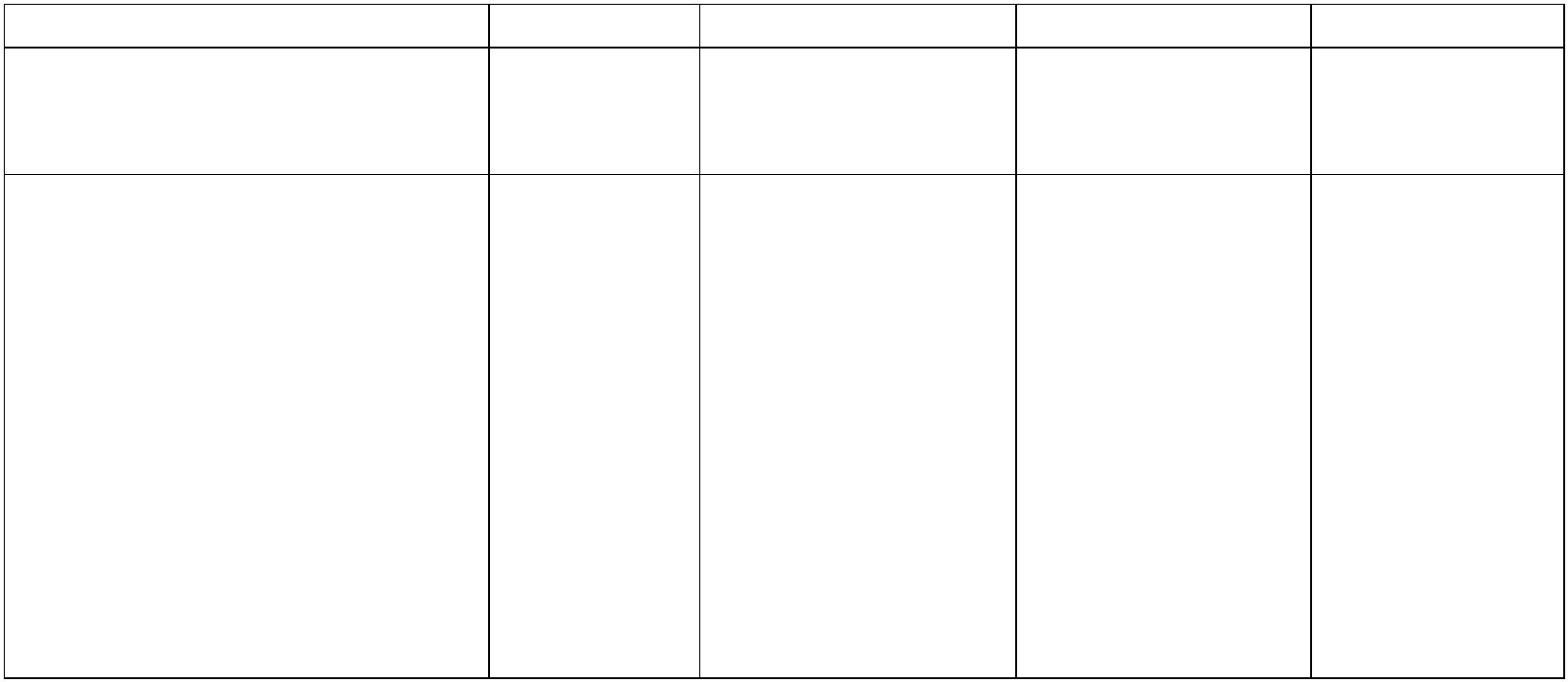 